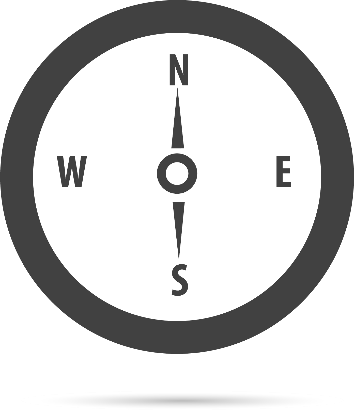 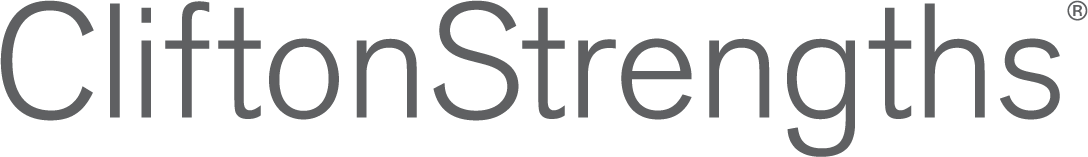 StrengthsQuest™ Access Code InstructionsNote: The assessment will take approximately 20-40 minutes to complete. Once you begin the assessment you must complete it. You will not be able to return to the assessment if it is left unfinished and your code will become invalid. You will only have 20 seconds for each question. Go with your gut instinct and move on. 

The user of each access code can begin the StrengthsQuest experience by following these instructions:www.strengthsquest.comGo to the box on the right labeled “Redeem Access Code”Enter the access code listed in the email sent to you (please double check that you have entered it correctly) then click continue. If you do NOT have an account with Gallup, please select the “Sign Up Now” button. If you already have an account with Gallup, then sign in.Proceed through the registration process. NOTE: You will need a working e-mail address as registration can ONLY be completed through an “Activate Your Account” link sent to the e-mail address provided.  Do not worry, spam will not be sent to your account.Once you have given the necessary information, go to the email account you provided, and wait for the “Activate Your Account” email. Once it appears, click on the “Activate Your Account” link. Log in once more on the Gallup website. Finish registering your account by filling out the “Complete Setup” section. Note: If you are a current student at Weber State University, your entries should look as follows: Role: Student Organization: Weber State UniversityPostal Code: 84408 **You do not need to include your phone number or check the box about receiving new offers**Finish creating your account by checking on the “I understand…”
and then select the “Create Account” button. Select your language of choice. Select the “Take the CliftonStrengths assessment” button unless you have received direct instructions to do otherwise. READ THE DIRECTIONS. This test is not meant to be hard, but can become confusing if you do not read the directions and understand what is expected of you.   Answer the few following questions regarding your background. Take note of the Sample Question as it shows how every other questions will be displayed in the assessment. Once you understand the layout, hit next.  If you are visually impaired or need assistance reading, DO NOT hit the “next button”. The assessment will begin with the click of that “next” button. Once you begin the assessment, you will not be able to pause and come back to it. ONLY HIT “NEXT” IF YOU ARE READY TO TAKE THE ASSESSMENT RIGHT THEN AND THEREUpon completion of the registration process, the user will have access to all components of the StrengthsQuest Web site.Enjoy the StrengthsQuest experience!If you have technical problems please contact our help line at (888) 211-4049 or strengthsquesthelp@gallup.com.*Please note: If you have taken the Clifton StrengthsFinder before you may transfer your results.  Go through the instructions with your code and after registration — before taking the assessment — it will ask if you have been through the assessment. Click yes and it will try to find your results.   If you have an e-mail address registered in our system from another book or code, you may have to use an alternative e-mail address.  If you have any problems with this please contact our help line and they may be able to help you.